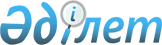 О внесении изменения и дополнения в решение областного маслихата
от 14 января 2009 года N 152-IV "Об утверждении ставок платежей
за эмиссии в окружающую среду на 2009 год"
					
			Утративший силу
			
			
		
					Решение Атырауского областного маслихата от 11 марта 2009 года N 166-IV. 
Зарегистрировано Департаментом юстиции Атырауской области 13 марта 2009 года за N 2544. Утратило силу в соответствии с письмом Атырауского областного маслихата от 3 октября 2011 года № 275/1711/-МШ      Сноска. Утратило силу в соответствии с письмом Атырауского областного маслихата от 3.10.2011 275/1711/-МШ.

      В соответствии с Законом Республики Казахстан от 12 февраля 2009 года N 133-IV "О внесении изменений и дополнений в некоторые законодательные акты Республики Казахстан по вопросам организации и деятельности исламских банков и организации исламского финансирования", пунктом 5 статьи 6 Закона Республики Казахстан от 23 января N 148 "О местном государственном управлении и самоуправлении в Республике Казахстан", областной маслихат на внеочередной XIІІ сессии РЕШИЛ:



      1. Внести в решение ХІІ сессии областного маслихата от 14 января 2009 года N 152-IV "Об утверждении ставок платежей за эмиссии в окружающую среду на 2009 год" (зарегистрировано в реестре государственной регистрации нормативных правовых актов за N 2541 от 11 февраля 2009 года, опубликовано в газете "Прикаспийская коммуна" 12 февраля 2009 года N 17) следующие изменения и дополнения:

      1) приложение 2 к указанному решению изложить в новой редакции, согласно приложению к настоящему решению;

      2) таблицу в приложении 5, утвержденного данным решением дополнить пунктом 1.3.7. сера техническая и элементарная ставка платы за 1 тонну  3,77.



      2. Данное решение вступает в силу со дня его государственной регистрации.



      3. Данное решение вводится в действие по истечении десяти календарных дней после дня его первого официального опубликования и распространяется на правоотношения, возникшие с 3 марта 2009 года.      Председатель внеочередной

      ХІІІ сессии областного маслихата           А. Байшаханов      Секретарь областного маслихата             Ж. Дюсенгалиев

Приложения к решению    

областного маслихата    

от 11 марта 2009 года N 166-ІV  Ставки платы выбросы загрязняющих веществ от сжигания попутного и (или) природного газа в факелях, осуществляемого в установленном законодательством Республики Казахстан порядке, составляют:
					© 2012. РГП на ПХВ «Институт законодательства и правовой информации Республики Казахстан» Министерства юстиции Республики Казахстан
				N п/пВиды загрязняющих веществСтавки платы

за 1 тонну (МРП)1 231. Углеводороды44, 6 2. Окислы углерода14, 6 3. Метан0, 84. Диоксид серы200 5. Диоксид азота200 6. Сажа240 7. Сероводород1240 8. Меркаптан199 320